عقد إعارة للعمالة المنزلية بين الأقاربخاص بالوكلاء الشرعيينالمملكة العربية السعوديةوزارة الداخليةالمديرية العامة للجوازاتجوازات منطقة      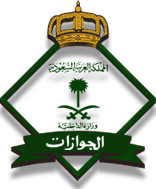 الرقـــم :       بداية العقـد :    /    /     هـولـمــدة : (       )وينتهي بتاريخ :    /    /     هـخاصبالعمالةالمنزليةالاســـــمالصورة الشخصية2 x 3خاصبالعمالةالمنزليةالجنسيةالجنسالمهنةمقدار الراتب الشهريالصورة الشخصية2 x 3خاصبالعمالةالمنزلية ذكر   أنثىالصورة الشخصية2 x 3خاصبالعمالةالمنزليةرقم الإقامةمصدرهاتاريخهاتاريخ إنتهائهاالصورة الشخصية2 x 3خاصبالعمالةالمنزلية   /    /     هـ   /    /     هـالصورة الشخصية2 x 3خاصبالعمالةالمنزليةرقم الجوازمصدرهتاريخهتاريخ إنتهائهالصورة الشخصية2 x 3خاصبالعمالةالمنزلية   /    /     هـ   /    /     هـالصورة الشخصية2 x 3بياناتصاحبالعملالاسمرقم السجل المدنيبياناتصاحبالعملصلة القرابة بالمستفيد من الإعارةصلة القرابة بالمستفيد من الإعارةبياناتصاحبالعملالعنوان الدائم ورقم الهاتفالعنوان الدائم ورقم الهاتفبياناتالمستفيدمن الإعارةالاسمرقم السجل المدنيبياناتالمستفيدمن الإعارةصلة القرابة بصاحب العملصلة القرابة بصاحب العملبياناتالمستفيدمن الإعارةالعنوان الدائم ورقم الهاتفالعنوان الدائم ورقم الهاتفنقر بأن كافة المعلومات المتضمنة بهذا العقد صحيحة كما نتعهد بالإلتزام بجميع ما ورد به من شروط وتعليمات وعليه نوقع :-نقر بأن كافة المعلومات المتضمنة بهذا العقد صحيحة كما نتعهد بالإلتزام بجميع ما ورد به من شروط وتعليمات وعليه نوقع :-نقر بأن كافة المعلومات المتضمنة بهذا العقد صحيحة كما نتعهد بالإلتزام بجميع ما ورد به من شروط وتعليمات وعليه نوقع :-نقر بأن كافة المعلومات المتضمنة بهذا العقد صحيحة كما نتعهد بالإلتزام بجميع ما ورد به من شروط وتعليمات وعليه نوقع :-نقر بأن كافة المعلومات المتضمنة بهذا العقد صحيحة كما نتعهد بالإلتزام بجميع ما ورد به من شروط وتعليمات وعليه نوقع :-توقع المستفيد من الإعارةتوقيع صاحب العملتوقيع الوافـــد___________________________________________________الوكيل الشرعي للكفيلالوكيل الشرعي للكفيلالوكيل الشرعي للمستفيدالوكيل الشرعي للمستفيدالاســـــمالاســـــمرقم السجل المدنيرقم السجل المدنيرقـــم الوكالةرقـــم الوكالةتاريخهـــــا   /    /     هـتاريخهـــــا   /    /     هـمصدرهــــامصدرهــــاالتوقيـــــعالتوقيـــــع